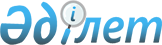 О внесении изменений и дополнений в некоторые решения Правительства Республики Казахстан по вопросам архитектуры, градостроительства и строительства
					
			Утративший силу
			
			
		
					Постановление Правительства Республики Казахстан от 7 июля 2006 года № 647. Утратил силу постановлением Правительства Республики Казахстан от 20 ноября 2017 года № 759.
      Сноска. Утратил силу постановлением Правительства РК от 20.11.2017 № 759.
      В соответствии с Законом Республики Казахстан от 10 января 2006 года "О внесении изменений и дополнений в некоторые законодательные акты Республики Казахстан по вопросам разграничения полномочий между уровнями государственного управления" Правительство Республики Казахстан  ПОСТАНОВЛЯЕТ: 
      1. Утвердить прилагаемые изменения и дополнения, которые вносятся в некоторые решения Правительства Республики Казахстан по вопросам архитектуры, градостроительства и 
      строительства. 
      2. Настоящее постановление вводится в действие со дня первого официального опубликования.  Изменения и дополнения, которые вносятся в некоторые
решения Правительства Республики Казахстан по вопросам
архитектуры, градостроительства и строительства
      1. Утратил силу постановлением Правительства РК от 07.06.2012 № 753 (вводится в действие по истечении двадцати одного календарного дня после первого официального опубликования).
      2. В постановлении Правительства Республики Казахстан от 15 октября 2001 года N 1328 "Некоторые вопросы реализации Закона Республики Казахстан "Об архитектурной, градостроительной и строительной деятельности в Республике Казахстан" (САПП Республики Казахстан, 2001 г., N 35, ст. 462): 
      в Единой форме акта государственной приемочной комиссии о приемке построенного объекта в эксплуатацию, утвержденной указанным постановлением: 
      абзац одиннадцатый изложить в следующей редакции: 
      "органов противопожарного надзора (фамилия, имя, отчество), (должность)"; 
      дополнить абзацем двенадцатым следующего содержания: 
      "государственного органа социальной защиты населения (фамилия, имя, отчество), (должность)".
      3. Утратил силу постановлением Правительства РК от 30.06.2007  N 555 (вводится в действие с 09.08.2007). 

      4. Утратил силу постановлением Правительства РК от 29.09.2009  N 1468.

      5. Утратил силу постановлением Правительства РК от 24.06.2015 № 479 (вводится в действие со дня его первого официального опубликования).

      6. Утратил силу постановлением Правительства РК от 06.05.2008 N 425 (порядок введения в действие см.  п. 3 ).


					© 2012. РГП на ПХВ «Институт законодательства и правовой информации Республики Казахстан» Министерства юстиции Республики Казахстан
				
Премьер-Министр  
Республики Казахстан  Утверждены
постановлением Правительства
Республики Казахстан
от 7 июля 2006 года N 647